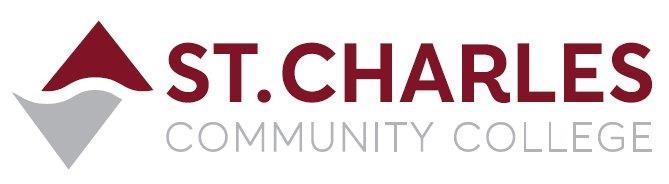 ST. CHARLES COMMUNITY COLLEGECampus Police Outreach Task ForceFriday – March 12th, 2021 at 2:30pmMeeting via Zoom Conference MEETING MINUTESPresent:   	Jeff Drake (Chair)				Campus Police 			Brandon Misher				Campus Police		Martha Garcia Kampen				Chief Diversity Officer		Abigail James					Student		Stephen Temple II				StudentWelcome / Introductions					GroupStephen Temple was a first time participant so everyone introduced themselves.  Abigail James said she was majoring in psychology and was President of Phi Beta Kappa, and Stephen said he was studying Business and Marketing, wants to own his own business someday, and has a serious interest in photography.Recap of last meeting						Jeff, Brandon and MarthaJeff, Brandon and Martha did a brief recap of “Sarge” Byron Watson’s presentation to the campus community for our last meeting since Stephen had not had a chance to view the recording of the meeting yet.  We encouraged him to view it, and we all agreed that he should be asked back in the fall to speak again because his presentation was very good.Discussion on Mental Health					BrandonSince previous task force meeting participants showed an interest in having someone speak to the group (or the entire campus community) about police officer training in dealing with people suffering mental health or substance abuse crisis situations, Brandon shared a basic description of the Crisis Intervention Team (CIT) training that Kyle Dooley (NAMI) teaches to police officers in his 40-hour training class.  Brandon most recently took the training as part of his police academy curriculum and found it very informative.  CIT training began in Memphis, TN following the fatal shooting by police officers of a mentally ill man with a knife, in a joint partnership between Nashville Police and NAMI (National Alliance on Mental Illness). CIT training has resulted in a 70% reduction in bad outcomes from police encounters with people having a crisis involving mental health or substance abuse. Kyle Dooley will be speaking to the campus on Friday April 23rd at 2:30pm via Zoom for our 2nd meeting in April to explain in more detail the CIT training that officers receive.Meeting times							GroupTo make the Task Force meetings available to more of our student members, we decided we need to change the Friday meetings to another day of the week or a different time, as student labs and athletic games and practices are conflicting with Fridays at 2:30pm.  Everyone agreed that Wednesdays at 6:00pm would be a good place to start, so we will begin preparing for that switch as soon as practical.  For the present time we decided to leave the Friday March 26th meeting as it is scheduled but that could change to Wednesday instead.  All participants will be sent any updated meeting times.Closing comments from the group				The GroupWe all agreed that moving the meeting times would probably allow for more student participation, so we will move ahead with those changes soon.  Also everyone is anticipating the talk on mental health at the April 23rd meeting.Next meeting is Friday March 26th at 2:30pm via Zoom but may change to Wednesday the 24th.